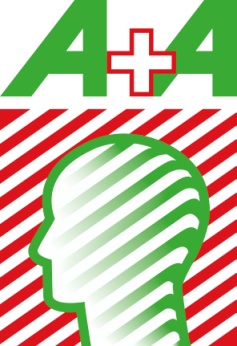  Anmeldung zum A+A Unternehmertag am 8. November 2013Name/Stempel des Unternehmens   __________________________________Name der Teilnehmerin/ des Teilnehmers__________________________________Funktion__________________________________Telefonisch erreichbar unter Nr. __________________________________			Unterschrift, Datum________________________________